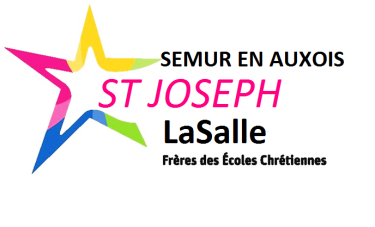 DISCIPLINESFOURNITURESFOURNITURESCOMMUNES Feuilles blanches grand format gros carreaux simples et doubles  1 cahier de brouillon  1 agenda  1 pochette 3 rabats avec élastiques Papier calque  1 stylo plume encre bleue effaçable  Effaceurs  1 stylo 4 couleurs  Crayon de papier  Gomme  Taille crayons Colle  Crayons de couleur  Feutres  Scotch  1 paire de ciseaux à bouts ronds  3 surligneurs  Pochettes plastiques perforées  1 règle plate graduée de 30 cm  1 compas  1 équerre  1 rapporteur transparent (uniquement en degrés)  Une blouse en coton et un torchon sont obligatoires en laboratoire de SVT, Sciences Physiques et Technologie   Prévoir des protèges cahiers transparents Paire d’écouteurs avec petite prise Jack  1 housse de protection pour tablette 10 pouces  1 clé USB   1 batterie externeFRANÇAIS 1 classeur souple grand format (anneaux Ø2cm minimum) +feuilles couleur   1 dictionnaire de la langue Française indispensable 1 livre de conjugaison indispensable  6 intercalairesLATIN 1 cahier 96 pages 21x29.7 gros carreaux (le même pour les 3 années)MATHEMATIQUES 1 cahier 96 pages 21x29.7  gros carreaux  + 2 protège- cahiers  2 cahiers 96 pages petits carreaux 21x29.7 Papier millimétré  Calculatrice (non programmable) de préférence FX-92 collège chez CASIOHISTOIRE GEOGRAPHIE 1 cahier  96 pages 21x29.7 gros carreaux (prévoir peut être l’achat d’un 2ème cahier dans l’année)EDUCATION CIVIQUE 1 Cahier du Citoyen (acheté par le collège et facturé)ANGLAIS LV1 1 Cahier 96 pages 21x29.7  gros carreaux ESPAGNOL ouALLEMAND  LV2 1 Cahier 96 pages 21x29.7 gros carreaux (prévoir peut être l’achat d’un 2ème cahier dans l’année)SVT (Sciences de la  Vie de la Terre) 1 cahier 96 pages 21x29.7 gros carreauxPhysique-Chimie 1 cahier  96 pages 21x29.7 gros carreaux EDUCATION MUSICALE 1 Porte-vues (40 vues minimum)TECHNOLOGIE 1 Classeur 21x29.7 plastique souple + intercalairesARTS PLASTIQUES Pochette canson (24x32)   Tubes de peinture : 1 noir, 1 rouge primaire, 1 bleu primaire, 1 jaune  1 Petit et un gros pinceau 1 Cahier 96 pages 21x29.7 gros carreauxEPS Baskets/running  Jogging et short, tee-shirt et sweat de rechange   Sac de sport   Élastiques pour les élèves ayant les cheveux longs